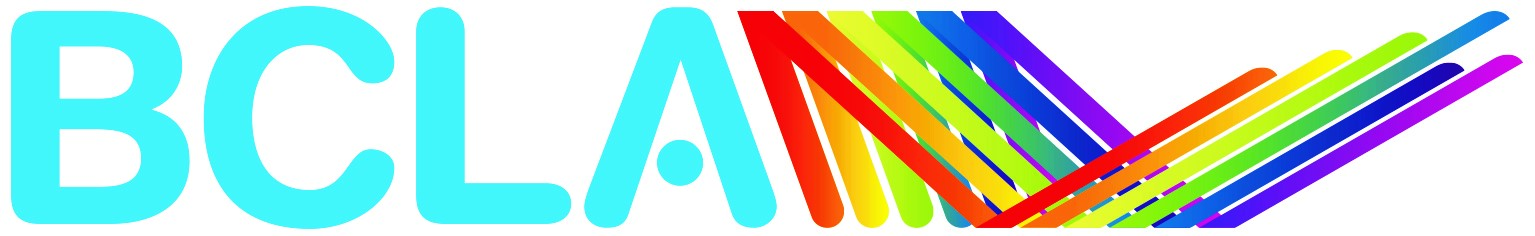 BCLA 2021 Dry Eye Practitioner of the Year Award Nomination FormPlease return the nomination form by 3 May 2021, together with 3 case records and any additional pertinent information such as testimonials to membership@bcla.org.uk Name of nominee/teamEmailTelephone numberPlease discuss how you meet the nomination criteria (1,000 words maximum)
(Please attach a separate page, if required)Please discuss how you meet the nomination criteria (1,000 words maximum)
(Please attach a separate page, if required)Nominator nameDate